Magyar Asztalos Tanulmányi Verseny2014-2015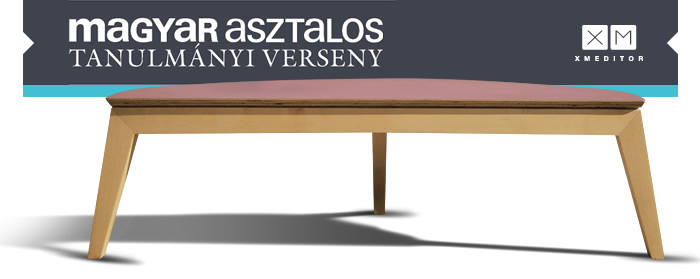 A verseny meghirdetője, kiírója és szervezői:
- a Magyar Asztalos és Faipar folyóirat szerkesztősége, valamint az Országos
- Asztalos- és Faipari Szövetség (OAFSZ).Együttműködő partner:
NYME Simonyi Károly Műszaki, Faanyag tudományi és Művészeti Kar (Faipari Mérnöki Kar)A verseny célja:A verseny fő célja, hogy minél több fiatal ismerkedjen meg a korszerű asztalosipari megoldásokkal, hogy ezeken keresztül a tanulók közelebb kerülhessenek az asztalosszakma érdekességeinek, különlegességeinek elsajátításához; olyan szakmai impulzusokat kapjanak a fa- és asztalosipar területén alkalmazott eszközökről, berendezésekről, amelyek alapján kialakul a szakmai elkötelezettségük, és megerősödik bennük a mesterség szeretete, tisztelete.A csapatban való versenyzés során a másokért való felelősség, a becsületes helytállás kerül előtérbe. A jól szereplő csapatok öregbítik iskolájuk hírnevét, és egyben a szakmai képzés fontosságára irányítják a figyelmet.Ez a kiírás – nem utolsósorban –, túllépve a hagyományos, az iskolák keretein belül lebonyolított tanulmányi versenyek felépítésén, a gyakorlaton alapuló szakmai tartalomra és a való iparból jövő információkra fekteti a hangsúlyt. Ehhez a támogató cégek biztosítják azt az információs hátteret, amelynek segítségével a diákok az iskolai tananyagot kiegészítve felkészülhetnek. Ez az együttműködés ugyanakkor a versenyt támogató cégeknek is rendkívül fontos, hiszen szakmai kompetenciájuk igazolása a tájékoztató anyagok és a versenyfeladatok magas színvonalú előkészítése.A versenyt az Országos Asztalos- és Faipari Szövetség, az X-Meditor Kft. Faipari divíziója szervezi, a szakma jeles képviselőinek bevonásával.Nevezés:nevezni a fa- és asztalosipari képzésben részt vevő szak- és középiskolának van lehetősége.3 fős csapatok (+1 kísérő tanár) nevezhetnek. A csapatok tagjait az iskola jelöli ki.A csapatok összeállításánál figyelembe kell venni, hogy a verseny során épület- és bútorasztalos feladatokat is meg kell oldaniuk a csapatoknak!
A versenyről:1. forduló: elméleti forduló.
Időpont: 2015. február 24., Budapesti Kereskedelmi és Iparkamara, 1016 Budapest, Krisztina krt. 99.2. forduló – döntő:
a második fordulóba 14 csapat jut tovább. A második fordulóban (amely egyben a döntő is) egy versenyfeladatot kell a csapatoknak elkészíteni, valamint a támogató cégek által összeállított, saját termékekre épülő rövid feladatokat.Tervezett időpont: 2015. április 9–10.
Helyszín: Sopron, Nyugat-Magyarországi Egyetem, Faipari Tanüzem.A verseny díjazásaA szervezők és a támogató cégek a versenyen értékes és a műhelyben hasznos eszközökkel, szerszámokkal, szakmai utakkal és Magyar Asztalos újság-előfizetéssel díjazzuk a nyerteseket,a döntőben résztvevő csapatokat, valamint a felkészítésükben részt vevő szakoktatókat és az iskolát. Az idei tanévben negyedik alkalommal kerül kiírásra az ország egyetlen asztalos csapatversenye, a Magyar Asztalos Tanulmányi Verseny, amelyre ezúton is meghívták iskolánkat a Jelky András Szakközépiskolát!Versenyzők: az asztalos/faipari szakképzésben részt vevő iskolák háromfős csapatai.Az elméleti és gyakorlati fordulók során egyaránt lesznek bútor- és épületasztalos feladatok is. Ezt figyelembe kellet venni a csapat összeállításánál!A verseny kiváló lehetőség arra, hogy a diákok megmérettessék magukat, tudásukat, találkozzanak a beszállító cégekkel, a szakmát kiszolgáló szakemberekkel, egyetemi oktatókkal, olyan új anyagokkal és technológiákkal ismerkedjenek meg, amire az oktatás keretein belül kevésbé van lehetőségük.A verseny lebonyolítása:A verseny kétfordulós.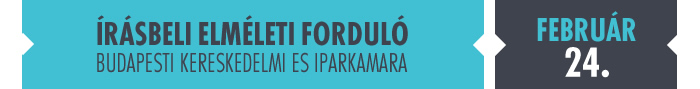 Az I. forduló időpontja és helyszíne:
  
2015. február 24., kedd, 12 óraBudapesti Kereskedelmi és Iparkamara
1016 Budapest, Krisztina krt. 99., VI. emelet.Az I. forduló időtartama: 2,5 óra.A csapatoknak egy 40 feladatból álló 100 pontos feladatlapot kellett megoldaniuk. A korábbi évektől eltérően nem interneten kellet az elméleti feladatsort kitölteni, az idén az elméleti fordulóra Budapesten került sor, azonos versenyfeltételeket teremtve ezzel minden versenyző csapat számára. A feladatokhoz internet/egyéb szakmai kiadvány nem volt használható. A számításos, rajzos feladatok megoldásához számológépet, körzőt, vonalzót a csapattagoknak kellett maguknak biztosítani.Az elméleti kérdésekre való felkészítést segítendő, a jelentkezőknek egy szakmai cikkekből összeállított „csomagot” küldtek a szervezők, amelynek ismerete nagyban segíthette a feladatok sikeres megoldását.A II. fordulóba (egyben döntőbe) a legjobb eredményeket elért 14 csapat jut majd tovább a megjelent 36 csapatból. Iskolánként legfeljebb két csapat kerülhet a döntőbe.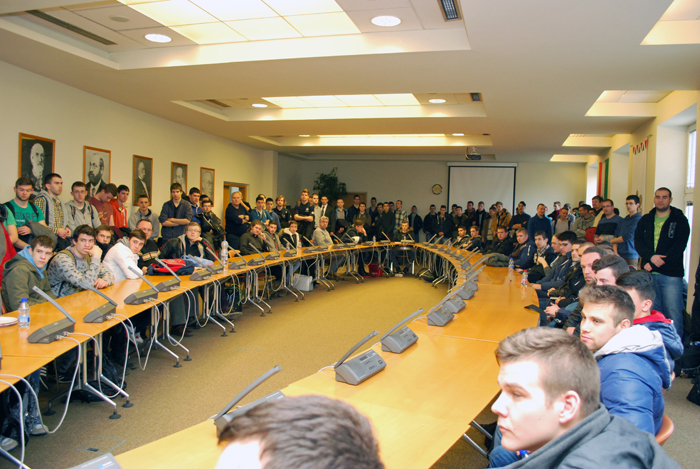 Iskolánkat egy csapat képviselte. A csapat tagjai:	 - Beck Ákos  (12/A)								 - Beer Zsolt (2/12/2)								 - Rókus László (1/13/3)Eredmény 2015.03.08-án lesz kihirdetve. A csapat bizakodva várja a sikeres eredményt, és a lehetséges folytatást.Döntő:Tervezett időpont: 2015. április 9–10.Helyszín: Sopron, Nyugat-Magyarországi Egyetem Faipari Mérnöki Kar tanműhelye. A kétnapos rendezvényen egy kisbútor elkészítése és további cég specifikus gyakorlati feladatok várnak majd a csapatokra.MAGYAR ASZTALOS TANULMÁNYI VERSENYI. fordulóJól szerepeltek a csapatok a Magyar Asztalos Tanulmányi verseny elméleti fordulójánFebruár 24-én a Budapesti Kereskedelmi és Iparkamara épületében lezajlott a Magyar Asztalos Tanulmányi Verseny I., elméleti fordulója. A korábbi évektől eltérően idén nem az interneten keresztül, hanem egy központi írásbeli fordulón, felügyelt keretek között kellett a csapatoknak a feladatokat megoldaniuk. Felemelő látvány volt száznál is több lelkes faiparos diákot látni együtt, és a 30 kísérő tanárnak is jó alkalom volt ez a nap a tapasztalatcserére.Mivel a versenykiírásban szerepelt, hogy egy iskolából maximum 2 csapat juthat tovább a döntőbe, így az NYME Roth Gyula SZKI, a Kozma Lajos SZKI és a Handler Nándor SZKI egy-egy csapata jó pontszáma ellenére sajnos mégsem kerülhetett a döntőbe. Nekik külön is gratulálunk.A döntőbe jutott csapatok:Gratulálunk a csapatunknak a szoros versenyben elért továbbjutásukért és sikeres felkészülést, jó eredményt kívánunk a későbbi döntőben. Döntő:Időpontja: 2015. április 9–10.Helyszín: Sopron, Nyugat-Magyarországi Egyetem Faipari Mérnöki Kar tanműhelye. A kétnapos rendezvényen egy kisbútor elkészítése és további cég specifikus gyakorlati feladatok várnak majd a csapatokra.IskolaVersenyzőkElért pont
(max. 100)1.Kozma Lajos SzKIHorváth János, Kovács Máté Gergely, Szentesi Kadosa82,252.Kozma Lajos SzKIÁrvai Tamás, Schneidler József, Tolnai Dénes81,253.Handler Nándor SZKISchreiner Károly, Markotányos Richárd, Horváth Máté80,54.Vörösmarty M. ISzKINagy Dániel, Németh Viktor, Liszi Roland80,55.NYME Roth Gyula SZKIMózer Gergely, Bodor Csaba, Samai Tamás796.Kaesz Gyula SZKIBéres Balázs, Murásik Árpád, Ubrankovics Péter78,57.NYME Roth Gyula SZKIGál Menyhért, Isó Balázs, Nemes Gergely78,58.Vörösmarty M. ISzKIDani Márk, Stadler Bence, Németh Martin76,259.Jelky A. SZKIBeck Ákos, Beer Zsolt, Rókus László74,510.Piarista Szakképző Isk.Pató Ádám, Kovács Gábor József, Rácz Béla Kenéz72,7511.Handler Nándor SZKIKiss Dániel, Szivák Tamás, Mondovics Viktor7212.Veszprémi Táncsics SzKISzücs Ádám, Benkő Balázs, István Szilárd68,2513.Veszprémi Táncsics SzKISzabó Béla, Simon Krisztián, Kovács-Biró József63,7514.BÉKSZI Kós Károly SzKIPetőcz Gábor, Baráth Péter, Füsüs Gergő62,7515.Povolny Ferenc SZKIAsztalos Dávid Attila, Kerékgyártó Balázs, Bagi László62,2516.Hefele Menyhért SZKIBéres Balázs, Cziczer Maximilián, Horváth Dávid60,75